шаблоны: - вырезание елочки, складывание картона на открытку, дед Мороз, снегурочка, елка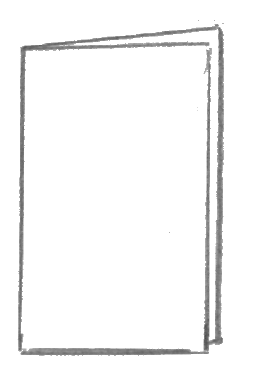 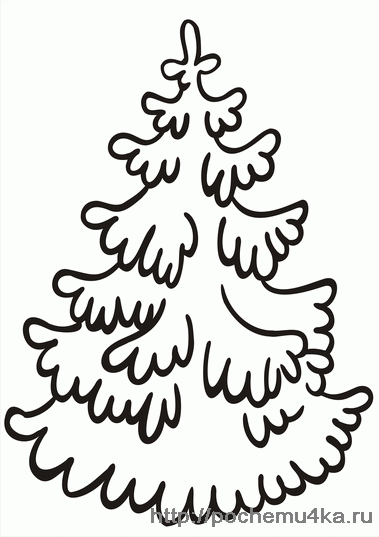 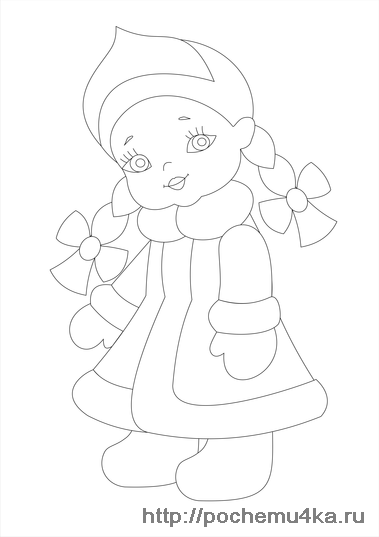 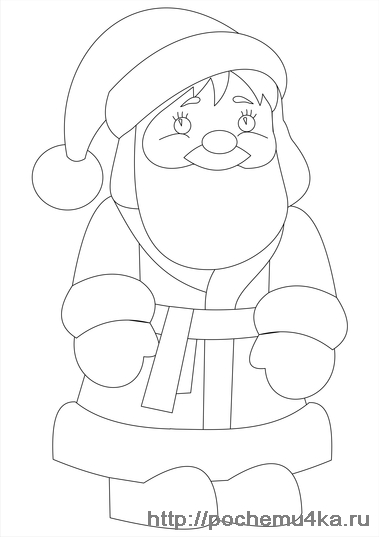 